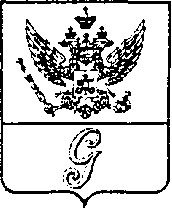 СОВЕТ  ДЕПУТАТОВ  МУНИЦИПАЛЬНОГО  ОБРАЗОВАНИЯ«ГОРОД  ГАТЧИНА»ГАТЧИНСКОГО  МУНИЦИПАЛЬНОГО  РАЙОНАЧЕТВЕРТОГО СОЗЫВАРЕШЕНИЕот 30 ноября 2022 года                                                                                                               № 63В соответствии со статьей 28 Федерального закона от 06.10.2003 №131-ФЗ «Об общих принципах организации местного самоуправления в Российской Федерации», иными федеральными законами, руководствуясь Уставом муниципального образования «Город Гатчина» Гатчинского муниципального района Ленинградской области, постановлением Правительства Российской Федерации от 03.02.2022 № 101 «Об утверждении правил использования федеральной государственной информационной системы «Единый портал государственных и муниципальных услуг (функций)» в целях организации и проведения публичный слушаний» совет депутатов МО «Город Гатчина» Гатчинского муниципального районаРЕШИЛ:1. Внести в решение совета депутатов муниципального образования «Город Гатчина» Гатчинского муниципального района  от 29.11.2006 № 97 «Об утверждении Положения «О порядке  организации и проведения публичных (общественных)  слушаний в МО « Город  Гатчина» (в редакции  решения от 01.02.2007 № 7) следующие изменения:  Изложить пункт 3.2. части 3 в следующей редакции: «В обязательном порядке на публичные слушания выноситься:1) проект устава муниципального образования «Город Гатчина», а также проект муниципального нормативного правового акта о внесении изменений и дополнений в  устав  муниципального образования «Город Гатчина», кроме случаев, когда в устав муниципального образования « Город Гатчина»  вносятся изменения в форме точного воспроизведения положений Конституции Российской Федерации, федеральных законов, устава или законов Ленинградской области в целях приведения  устава  муниципального образования « Город Гатчина» в соответствие с этими нормативными правовыми актами;2) проект местного бюджета и отчет о его исполнении;3) проект стратегии социально-экономического развития муниципального образования «Город Гатчина» Гатчинского муниципального района;4) вопросы о преобразовании муниципального образования «Город Гатчина» Гатчинского муниципального района, за исключением случаев, если в соответствии со статьей 13 Федерального закона от 06.10.2003 N 131-ФЗ «Об общих принципах организации местного самоуправления в Российской Федерации» для преобразования муниципального образования требуется получение согласия населения муниципального образования, выраженного путем голосования либо на сходах граждан.Публичные слушания, как правило, проводятся по одному вопросу либо теме.        Публичные слушания, общественные обсуждения по проекту генерального плана муниципального образования, проекту внесения изменений в генеральный план муниципального образования, проекту правил землепользования и застройки муниципального образования, проекту внесения изменений в правила землепользования и застройки муниципального образования, проекту планировки территории и проекту межевания территории, проекту решения о предоставлении разрешения на условно разрешенный вид использования земельного участка или объекта капитального строительства, проекту решения о предоставлении разрешения на отклонение от предельных параметров разрешенного строительства, реконструкции объектов капитального строительства, проекту правил благоустройства, проекту внесения изменений правила благоустройства, по вопросам изменения одного вида разрешенного использования земельных участков и объектов капитального строительства на другой вид такого использования, при отсутствии утвержденных правил землепользования и застройки, проводятся в порядке определённым Положением о проведении публичных слушаний, общественных обсуждений по вопросам градостроительной деятельности на территории муниципального образования «Город Гатчина».1.2.  В часть 7 Положения добавить пункт 7.2 следующего содержания:  «7.2. Публичные слушания могут  проводиться с  использованием федеральной государственной информационной системы «Единый портал государственных и муниципальных услуг (функций)», порядок  использования которой устанавливается в соответствии  с правилами, утвержденными Правительством Российской Федерации».   1.3.   В часть  8 Положения   добавить  пункт  8.6 следующего содержания:    «8.6. Оповещение жителей о времени и месте проведения публичных слушаний, а также обеспечения возможности предоставления жителям своих замечаний и предложений по вынесенному проекту муниципального правового акта и опубликования результатов публичных слушаний возможно  с использованием федеральной государственной системы информационной системы «Единый портал государственных и муниципальных услуг (функций)».1.4. В часть  11 Положения  добавить пункт 11.8   Положения следующего содержания:  «11.8. Опубликование результатов публичных слушаний и мотивированное обоснование принятых решений подлежит официальному опубликованию (обнародованию) в федеральной государственной информационной системе «Единый портал государственных и муниципальных услуг(функций)».2.Настоящее решение  вступает в силу со дня официального опубликования  газете «Гатчинская правда» и подлежит размещению на официальном сайте МО  «Город Гатчина».Глава МО «Город Гатчина» - председатель совета депутатов МО «Город Гатчина»                                                                             В.А. ФилоненкоО внесении изменений в решение совета депутатов муниципального образования «Город Гатчина» Гатчинского муниципального района от 29.11.2006 № 94 «Об утверждении Положения о порядке организации и проведения публичных (общественных) слушаний в МО «Город Гатчина» (в редакции решения от 01.02.2007 № 7)